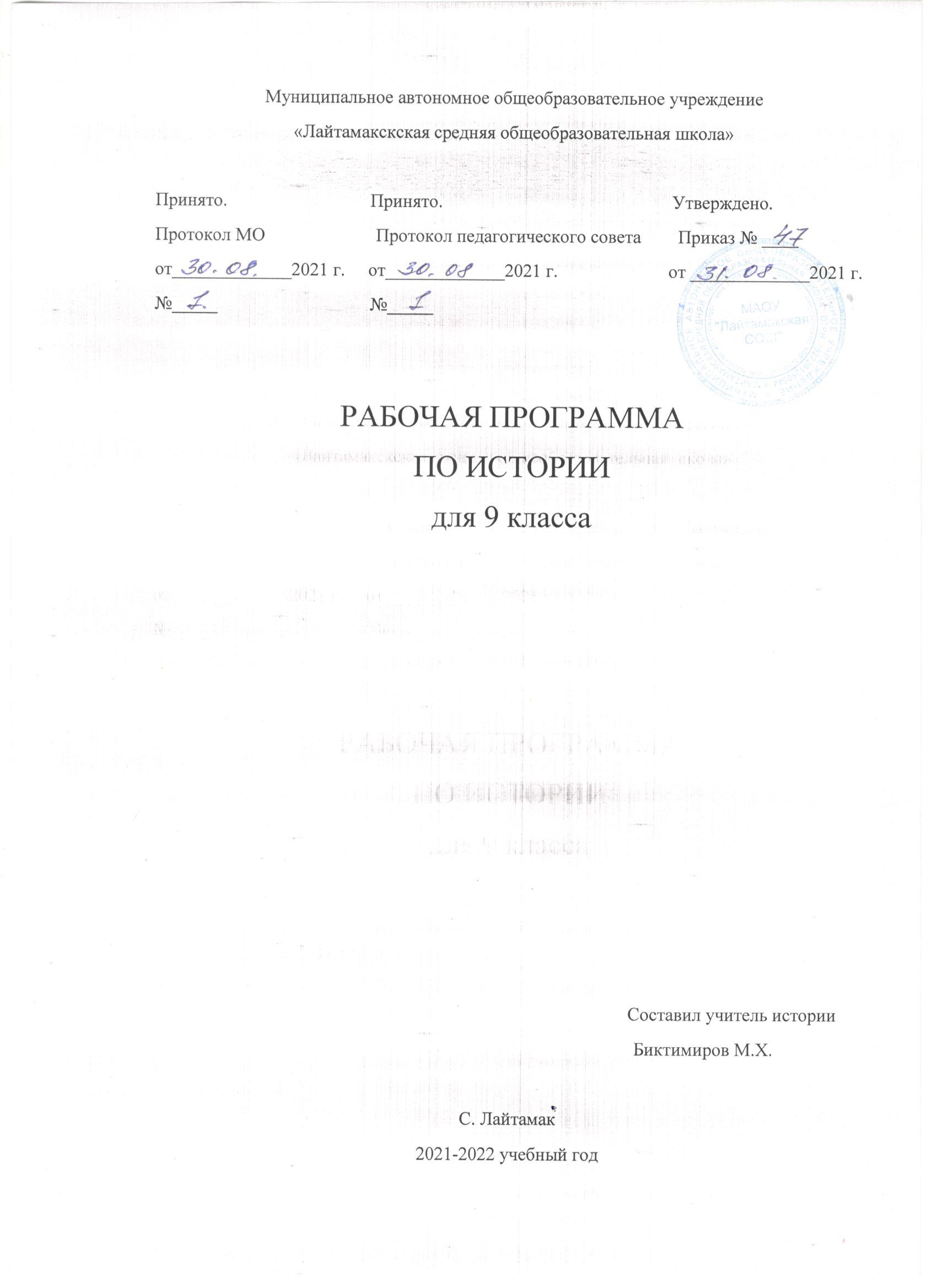 Планируемые результаты изучения учебного предмета «История» Целью школьного исторического образования является формирование у учащегося целостной картины российской и мировой истории, учитывающей взаимосвязь всех ее этапов, их значимость для понимания современного места и роли России в мире, важность вклада каждого народа, его культуры в общую историю страны и мировую историю, формирование личностной позиции по основным этапам развития российского государства и общества, а также современного образа России.  Современный подход в преподавании истории предполагает единство знаний, ценностных отношений и познавательной деятельности школьников.  Задачи изучения истории в школе: формирование основ гражданской, этнонациональной, социальной, культурной самоидентификации личности обучающегося, осмысление им опыта российской истории как части мировой истории, усвоение базовых национальных ценностей современного российского общества: гуманистических и демократических ценностей, идей мира и взаимопонимания между народами, людьми разных культур; овладение базовыми историческими знаниями, а также представлениями о закономерностях развития человеческого общества в социальной, экономической, политической, научной и культурной сферах; приобретение опыта историко-культурного, цивилизационного подхода к оценке социальных явлений, современных глобальных процессов; (в ред. Приказа Минобрнауки России от 29.12.2014 N 1644) формирование умений применения исторических знаний для осмысления сущности современных общественных явлений, жизни в современном поликультурном, полиэтничном и многоконфессиональном мире; формирование важнейших культурно-исторических ориентиров для гражданской, этнонациональной, социальной, культурной самоидентификации личности, миропонимания и познания современного общества на основе изучения исторического опыта России и человечества; развитие умений искать, анализировать, сопоставлять и оценивать содержащуюся в различных источниках информацию о событиях и явлениях прошлого и настоящего, способностей определять и аргументировать свое отношение к ней; воспитание уважения к историческому наследию народов России; восприятие традиций исторического диалога, сложившихся в поликультурном, полиэтничном и многоконфессиональном Российском государстве. Предметные результаты освоения курса истории на уровне основного общего образования предполагают, что у учащегося сформированы:  целостные представления об историческом пути человечества, разных народов и государств как необходимой основы миропонимания и познания современного общества; о преемственности исторических эпох и непрерывности исторических процессов; о месте и роли России в мировой истории;  базовые исторические знания об основных этапах и закономерностях развития человеческого общества с древности до наших дней;  способность применять понятийный аппарат исторического знания и приемы исторического анализа для раскрытия сущности и значения событий и явлений прошлого и современности;  способность применять исторические знания для осмысления общественных событий и явлений прошлого и современности;  умение искать, анализировать, систематизировать и оценивать историческую информацию различных исторических и современных источников, раскрывая ее социальную принадлежность и познавательную ценность; способность определять и аргументировать свое отношение к ней;  умение работать с письменными, изобразительными и вещественными историческими источниками, понимать и интерпретировать содержащуюся в них информацию;  История Нового времени. Россия в ХIХ веке (9 класс)  Выпускник научится:  локализовать во времени хронологические рамки и рубежные события Нового времени как исторической эпохи, основные этапы отечественной и всеобщей истории Нового времени; соотносить хронологию истории России и всеобщей истории в Новое время;  использовать историческую карту как источник информации о границах России и других государств в Новое время, об основных процессах социально-экономического развития, о местах важнейших событий, направлениях значительных передвижений – походов, завоеваний, колонизации и др.;  анализировать информацию различных источников по отечественной и всеобщей истории Нового времени;   составлять описание положения и образа жизни основных социальных групп в России и других странах в Новое время, памятников материальной и художественной культуры; рассказывать о значительных событиях и личностях отечественной и всеобщей истории Нового времени;  систематизировать исторический материал, содержащийся в учебной и дополнительной литературе по отечественной и всеобщей истории Нового времени;  раскрывать характерные, существенные черты: а) экономического и социального развития России и других стран в Новое время; б) эволюции политического строя (включая понятия «монархия», «самодержавие», «абсолютизм» и др.); в) развития общественного движения («консерватизм», «либерализм», «социализм»); г) представлений о мире и общественных ценностях; д) художественной культуры Нового времени;  объяснять причины и следствия ключевых событий и процессов отечественной и всеобщей истории Нового времени (социальных движений, реформ и революций, взаимодействий между народами и др.);  сопоставлять развитие России и других стран в Новое время, сравнивать исторические ситуации и события;  давать оценку событиям и личностям отечественной и всеобщей истории Нового времени.  Выпускник получит возможность научиться:  используя историческую карту, характеризовать социально-экономическое и политическое развитие России, других государств в Новое время;  использовать элементы источниковедческого анализа при работе с историческими материалами (определение принадлежности и достоверности источника, позиций автора и др.);  сравнивать развитие России и других стран в Новое время, объяснять, в чем заключались общие черты и особенности;   применять знания по истории России и своего края в Новое время при составлении описаний исторических и культурных памятников своего города, края и т. д.  Метапредметные результаты:  Умение самостоятельно определять цели обучения, ставить и формулировать новые задачи в учебе и познавательной деятельности, развивать мотивы и интересы своей познавательной деятельности.  Умение самостоятельно планировать пути достижения целей, в том числе альтернативные, осознанно выбирать наиболее эффективные способы решения учебных и познавательных задач.  Умение соотносить свои действия с планируемыми результатами, осуществлять контроль своей деятельности в процессе достижения результата, определять способы действий в рамках предложенных условий и требований, корректировать свои действия в соответствии с изменяющейся ситуацией.  Умение оценивать правильность выполнения учебной задачи, собственные возможности ее решения.  Владение основами самоконтроля, самооценки, принятия решений и осуществления осознанного выбора в учебной и познавательной.  Умение определять понятия, создавать обобщения, устанавливать аналогии, классифицировать, самостоятельно выбирать основания и критерии для классификации, устанавливать причинно-следственные связи, строить логическое рассуждение, умозаключение (индуктивное, дедуктивное, по аналогии) и делать выводы.  Умение создавать, применять и преобразовывать знаки и символы, модели и схемы для решения учебных и познавательных задач.  Смысловое чтение.  Формирование и развитие экологического мышления, умение применять его в познавательной, коммуникативной, социальной практике и профессиональной ориентации.  Развитие мотивации к овладению культурой активного использования словарей и других поисковых систем.  Умение организовывать учебное сотрудничество и совместную деятельность с учителем и сверстниками; работать индивидуально и в группе: находить общее решение и разрешать конфликты на основе согласования позиций и учета интересов; формулировать, аргументировать и отстаивать свое мнение. Умение осознанно использовать речевые средства в соответствии с задачей коммуникации для выражения своих чувств, мыслей и потребностей для планирования, и регуляции своей деятельности; владение устной и письменной речью, монологической контекстной речью.  Формирование и развитие компетентности в области использования информационно-коммуникационных технологий (далее – ИКТ).  2. Содержание учебного предмета «История»  Всеобщая история. История России.  История нового времени. XIX в. Страны Европы и Северной Америки в первой половине ХIХ в.    Империя Наполеона во Франции: внутренняя и внешняя политика. Наполеоновские войны. Падение империи. Венский конгресс; Ш. М. Талейран. Священный союз.    Развитие индустриального общества. Промышленный переворот, его особенности в странах Европы и США. Изменения в социальной структуре общества. Распространение социалистических идей; социалисты-утописты. Выступления рабочих. Политическое развитие европейских стран в 1815— 1849 гг.: социальные и национальные движения, реформы и революции. Оформление консервативных, либеральных, радикальных политических течений и партий; возникновение марксизма.  Страны Европы и Северной Америки во второй половине ХIХ в.    Великобритания в Викторианскую эпоху: «мастерская мира», рабочее движение, внутренняя и внешняя политика, расширение колониальной империи. Франция — от Второй империи к Третьей республике: внутренняя и внешняя политика, франко-германская война, колониальные войны. Образование единого государства в Италии; К. Кавур, Дж. Гарибальди. Объединение германских государств, провозглашение Германской империи; О. Бисмарк. Габсбургская монархия: австро-венгерский дуализм.   	 	Соединенные Штаты Америки во второй половине ХIХ в.: экономика, социальные отношения, политическая жизнь. Север и Юг. Гражданская война (1861—1865). А. Линкольн.  Экономическое и социально-политическое развитие стран Европы и США в конце ХIХ в.   	 	Завершение 	промышленного 	переворота. 	Индустриализация. 	Монополистический 	капитализм. 	Технический 	прогресс 	в промышленности и сельском хозяйстве. Развитие транспорта и средств связи. Миграция из Старого в Новый Свет. Положение основных социальных групп. Расширение спектра общественных движений. Рабочее движение и профсоюзы. Образование социалистических партий; идеологи и руководители социалистического движения.  Страны Азии в ХIХ в.    Османская империя: традиционные устои и попытки проведения реформ. Индия: распад державы Великих Моголов, установление британского колониального господства, освободительные восстания. Китай: империя Цин, «закрытие» страны, «опиумные войны», движение тайпинов. Япония: внутренняя и внешняя политика сегуната Токугава, преобразования эпохи Мэйдзи.  Война за независимость в Латинской Америке    Колониальное общество. Освободительная борьба: задачи, участники, формы выступлений. П. Д. Туссен-Лувертюр, С. Боливар. Провозглашение независимых государств.  Народы Африки в Новое время    Колониальные империи. Колониальные порядки и традиционные общественные отношения. Выступления против колонизаторов.  Развитие культуры в XIX в.   	 	Научные открытия и технические изобретения. Распространение образования. Секуляризация и демократизация культуры. Изменения в условиях жизни людей. Стили художественной культуры: классицизм, романтизм, реализм, импрессионизм. Театр. Рождение кинематографа.   	 	Деятели культуры: жизнь и творчество.  Международные отношения в XIX в.    Внешнеполитические интересы великих держав и политика союзов в Европе. Восточный вопрос. Колониальные захваты и колониальные империи. Старые и новые лидеры индустриального мира. Активизация борьбы за передел мира. Формирование военнополитических блоков великих держав.   	 	Историческое и культурное наследие Нового времени.  Российская империя в XIX – начале XX вв. Роль и место России в мировой истории. Проблемы периодизации российской истории. Источники по истории России. Основные этапы развития исторической мысли в России.   Россия на пути к реформам (1801–1861)  Александровская эпоха: государственный либерализм   Проекты либеральных реформ Александра I. Внешние и внутренние факторы. Негласный комитет и «молодые друзья» императора. Реформы государственного управления. М.М. Сперанский.   Отечественная война 1812 г.   Эпоха 1812 года. Война России с Францией 1805-1807 гг. Тильзитский мир. Война со Швецией 1809 г. и присоединение Финляндии. Война с Турцией и Бухарестский мир 1812 г. Отечественная война 1812 г. – важнейшее событие российской и мировой истории XIX в. Венский конгресс и его решения. Священный союз. Возрастание роли России после победы над Наполеоном и Венского конгресса.   Либеральные и охранительные тенденции во внутренней политике. Польская конституция 1815 г. Военные поселения. Дворянская оппозиция самодержавию. Тайные организации: Союз спасения, Союз благоденствия, Северное и Южное общества. Восстание декабристов 14 декабря 1825 г.   Николаевское самодержавие: государственный консерватизм   Реформаторские и консервативные тенденции в политике Николая I. Экономическая политика в условиях политической консервации. Государственная регламентация общественной жизни: централизация управления, политическая полиция, кодификация законов, цензура, попечительство об образовании. Крестьянский вопрос. Реформа государственных крестьян П.Д. Киселева 1837-1841 гг. Официальная идеология: «православие, самодержавие, народность». Формирование профессиональной бюрократии. Прогрессивное чиновничество: у истоков либерального реформаторства.   Расширение империи: русско-иранская и русско-турецкая войны. Россия и Западная Европа: особенности взаимного восприятия. «Священный союз». Россия и революции в Европе. Восточный вопрос. Распад Венской системы в  Европе. Крымская война. Героическая оборона Севастополя. Парижский мир 1856 г.   Крепостнический социум. Деревня и город   Сословная структура российского общества. Крепостное хозяйство. Помещик и крестьянин, конфликты и сотрудничество.Промышленный переворот и его особенности в России. Начало железнодорожного строительства. Москва и Петербург: спор двух столиц. Города как административные, торговые и промышленные центры. Городское самоуправление.   Культурное пространство империи в первой половине XIX в.  Национальные корни отечественной культуры и западные влияния. Государственная политика в области культуры. Основные стили в художественной культуре: романтизм, классицизм, реализм. Ампир как стиль империи. Культ гражданственности. Золотой век русской литературы. Формирование русской музыкальной школы. Театр, живопись, архитектура. Развитие науки и техники. Географические экспедиции. Открытие Антарктиды. Деятельность Русского географического общества. Школы и университеты. Народная культура. Культура повседневности: обретение комфорта. Жизнь в городе и в усадьбе. Российская культура как часть европейской культуры.   Пространство империи: этнокультурный облик страны   Народы России в первой половине XIX в. Многообразие культур и религий Российской империи. Православная церковь и основные конфессии (католичество, протестантство, ислам, иудаизм, буддизм). Взаимодействие народов. Особенности административного управления на окраинах империи. Царство Польское. Польское восстание 1830–1831 гг. Присоединение Грузии и Закавказья. Кавказская война. Движение Шамиля.   Формирование гражданского правосознания. Основные течения общественной мысли   Западное просвещение и образованное меньшинство: кризис традиционного мировосприятия. «Золотой век» дворянской культуры. Идея служения как основа дворянской идентичности. Эволюция дворянской оппозиционности. Формирование генерации просвещенных людей: от свободы для немногих к свободе для всех. Появление научных и литературных обществ, тайных политических организаций. Распространение либеральных идей. Декабристы – дворянские революционеры. Культура и этика декабристов.  Общественная жизнь в 1830 – 1850-е гг. Роль литературы, печати, университетов в формировании независимого общественного мнения. Общественная мысль: официальная идеология, славянофилы и западники, зарождение социалистической мысли. Складывание теории русского социализма. А.И. Герцен. Влияние немецкой философии и французского социализма на русскую общественную мысль. Россия и Европа как центральный пункт общественных дебатов.   Россия в эпоху реформ  Преобразования  	Александра  II: социальная и правовая модернизация   Реформы 1860-1870-х гг. – движение к правовому государству и гражданскому обществу. Крестьянская реформа 1861 г. и ее последствия. Крестьянская община. Земская и городская реформы. Становление общественного самоуправления. Судебная реформа и развитие правового сознания. Военные реформы. Утверждение начал всесословности в правовом строе страны. Конституционный вопрос.   Многовекторность внешней политики империи. Завершение Кавказской войны. Присоединение Средней Азии. Россия и Балканы. Русско-турецкая война 1877-1878 гг. Россия на Дальнем Востоке. Основание Хабаровска.  «Народное самодержавие» Александра III   Идеология самобытного развития России. Государственный национализм. Реформы и «контрреформы». Политика консервативной стабилизации. Ограничение общественной самодеятельности. Местное самоуправление и самодержавие. Независимость суда и администрация. Права университетов и власть попечителей. Печать и цензура. Экономическая модернизация через государственное вмешательство в экономику. Форсированное развитие промышленности. Финансовая политика. Консервация аграрных отношений.   Пространство империи. Основные сферы и направления внешнеполитических интересов. Упрочение статуса великой державы.  Освоение государственной территории.   Пореформенный социум. Сельское хозяйство и промышленность   Традиции и новации в жизни пореформенной деревни. Общинное землевладение и крестьянское хозяйство. Взаимозависимость помещичьего и крестьянского хозяйств. Помещичье «оскудение». Социальные типы крестьян и помещиков. Дворяне-предприниматели.   Индустриализация и урбанизация. Железные дороги и их роль в экономической и социальной модернизации. Миграции сельского населения в города. Рабочий вопрос и его особенности в России. Государственные, общественные и частнопредпринимательские способы его решения.   Культурное пространство империи во второй половине XIX в.   Культура и быт народов России во второй половине XIX в. Развитие городской культуры. Технический прогресс и перемены в повседневной жизни. Развитие транспорта, связи. Рост образования и распространение грамотности. Появление массовой печати. Роль печатного слова в формировании общественного мнения. Народная, элитарная и массовая культура. Российская культура XIX в. как часть мировой культуры. Становление национальной научной школы и ее вклад в мировое научное знание. Достижения российской науки. Создание Российского исторического общества. Общественная значимость художественной культуры. Литература, живопись, музыка, театр. Архитектура и градостроительство.   Этнокультурный облик империи   Основные регионы Российской империи и их роль в жизни страны. Поляки. Евреи. Армяне. Татары и другие народы Волго-Уралья. Кавказские народы. Народы Средней Азии. Народы Сибири и Дальнего Востока. Народы Российской империи во второй половине XIX в. Правовое положение различных этносов и конфессий. Процессы национального и религиозного возрождения у народов Российской империи. Национальная политика самодержавия: между учетом своеобразия и стремлением к унификации. Укрепление автономии Финляндии. Польское восстание 1863 г. Еврейский вопрос. Национальные движения народов России. Взаимодействие национальных культур и народов.   Формирование гражданского общества и основные направления общественных движений  Общественная жизнь в 1860 – 1890-х гг. Рост общественной самодеятельности. Расширение публичной сферы (общественное самоуправление, печать, образование, суд). Феномен интеллигенции. Общественные организации. Благотворительность. Студенческое движение. Рабочее движение. Женское движение.   Идейные течения и общественное движение. Влияние позитивизма, дарвинизма, марксизма и других направлений европейской общественной мысли. Консервативная мысль. Национализм. Либерализм и его особенности в России. Русский социализм. Русский анархизм. Формы политической оппозиции: земское движение, революционное подполье и эмиграция.  Народничество и его эволюция. Народнические кружки: идеология и практика. Большое общество пропаганды. «Хождение в народ». «Земля и воля» и ее раскол. «Черный передел» и «Народная воля». Политический терроризм. Распространение марксизма и формирование социал-демократии. Группа «Освобождение труда». «Союз борьбы за освобождение рабочего класса». I съезд РСДРП.   Кризис империи в начале ХХ века  На пороге нового века: динамика и противоречия развития Экономический рост. Промышленное развитие. Новая география экономики. Урбанизация и облик городов. Новониколаевск (Новосибирск) – пример нового транспортного и промышленного центра. Отечественный и иностранный капитал, его роль в индустриализации страны. Россия – мировой экспортер хлеба. Аграрный вопрос.   Демография, социальная стратификация. Разложение сословных структур. Формирование новых социальных страт. Буржуазия. Рабочие: социальная характеристика и борьба за права. Средние городские слои. Типы сельского землевладения и хозяйства. Помещики и крестьяне. Положение женщины в обществе. Церковь в условиях кризиса имперской идеологии. Распространение светской этики и культуры.   Имперский центр и регионы. Национальная политика, этнические элиты и национально-культурные движения. Россия в системе международных отношений. Политика на Дальнем Востоке. Русско-японская война 1904-1905 гг. Оборона Порт-Артура. Цусимское сражение.   Первая российская революция 1905-1907 гг. Начало парламентаризма   Николай II и его окружение. Деятельность В.К. Плеве на посту министра внутренних дел. Оппозиционное либеральное движение. «Союз освобождения». «Банкетная кампания».   Предпосылки Первой российской революции. Формы социальных протестов. Борьба профессиональных революционеров с государством. Политический терроризм.   «Кровавое воскресенье» 9 января 1905 г. Выступления рабочих, крестьян, средних городских слоев, солдат и матросов. «Булыгинская конституция». Всероссийская октябрьская политическая стачка. Манифест 17 октября 1905 г.   Формирование многопартийной системы. Политические партии, массовые движения и их лидеры. Неонароднические партии и организации (социалисты-революционеры). Социал-демократия: большевики и меньшевики. Либеральные партии (кадеты, октябристы). Национальные партии. Правомонархические партии в борьбе с революцией. Советы и профсоюзы. Декабрьское 1905 г. вооруженное восстание в Москве. Особенности революционных выступлений в 1906-1907 гг.   Избирательный закон 11 декабря 1905 г. Избирательная кампания в I Государственную думу. Основные государственные законы 23 апреля 1906 г.  Деятельность I и II Государственной думы: итоги и уроки.   Общество и власть после революции   Уроки революции: политическая стабилизация и социальные преобразования. П.А. Столыпин: программа системных реформ, масштаб и результаты. Незавершенность преобразований и нарастание социальных противоречий. III и IV Государственная дума. Идейнополитический спектр. Общественный и социальный подъем. Национальные партии и фракции в Государственной Думе.   Обострение международной обстановки. Блоковая система и участие в ней России. Россия в преддверии мировой катастрофы.   «Серебряный век» российской культуры   Новые явления в художественной литературе и искусстве. Мировоззренческие ценности и стиль жизни. Литература начала XX века. Живопись. «Мир искусства». Архитектура. Скульптура. Драматический театр: традиции и новаторство. Музыка. «Русские сезоны» в Париже. Зарождение российского кинематографа.   Развитие народного просвещения: попытка преодоления разрыва между образованным обществом и народом.   Открытия российских ученых. Достижения гуманитарных наук. Формирование русской философской школы. Вклад России начала XX в. в мировую культуру.   Региональный компонент. Наш регион в XIX в.  3. Тематическое планирование с указанием количества часов, отводимых на освоение каждой темы 9 КЛАСС № п/п Название разделов и тем Кол-во часов История нового времени. XIX в. 35 1 От традиционного общества к обществу индустриальному 1 2 Экономическое развитие в XIX - XX в. 1 3 Индустриальная революция: достижения и проблемы 1 4 Индустриальное общество: новые проблемы и новые ценности.  1 5 Век демократизации 1 6 "Великие идеологии" 1 7 Образование и наука. 1 8 XIX в. в зеркале художественных исканий. 1 9 Развитие культуры в XIX веке. 1 10 Повседневная жизнь и мировосприятие человека. 1 11 Начало индустриальной эпохи. 1 12 Консульство и Империя. 1 13 Венский конгресс. 1 14 Франция в первой половине XIX века: от Реставрации к Империи. 1 15 Великобритания: экономическое лидерство и политические реформы. 1 16 "От Альп до Сицилии": объединение Италии. 1 17 Германия в первой половине XIX века 1 18 Монархия Габсбургов и Балканы в первой половине XIX века 1 19 США до середины XIX века: рабовладение, демократия и экономический рост. 1 20 Страны Европы и США в первой половине XIX века 1 21 Страны Азии в XIX - начале XX века 1 22 Развитие стран Азии в XIX - начале XX века 1 23 Африка в XIX - начале XX века 1 24 Латинская Америка: нелегкий груз независимости. 1 25 Азия, Африка и Латинская Америка в XIX - начале XX в. 1 26 Великобритания до Первой мировой войны. 1 27 Франция: Вторая империя и Третья республика. 1 28 Германия на пути к европейскому лидерству. 1 29 Австро-Венгрия и Балканы до Первой мировой войны. 1 30 Италия: время реформ и колониальных захватов. 1 31 США в эпоху "позолоченного века" и "прогрессивной эры" 1 32 Международные отношения в XIX - начале XX века 1 33 Мир накануне Первой мировой войны. 1 34 Страны Европы и США во второй половине XIX века 1 35 Историческое и культурное наследие Нового времени. 1 Российская империя в XIX – начале XX вв. 67 36 Россия и мир на рубеже XVIII - XIX вв. 1 37 Александр I: начало правления. Реформы М.М. Сперанского 1 38 Внешняя политика Александра I в 1801-1812 гг. 1 39 Отечественная война 1812 года 1 40 Заграничный поход русской армии. Внешняя политика 1813-1825 гг. 1 41 Либеральные и охранительные тенденции во внутренней политике Александра I в 1815 - 1825 гг. 1 42 Национальная политика Александра I  1 43 Социально-экономическое развитие страны в первой четверти XIX в.   1 44 Общественные движение при Александре I 1 45 Выступление декабристов. 1 46 Р.к. Социально-экономическое развитие Тобольской губернии в начале XIX века. 1 47 Россия в первой четверти XIX века. Александровская эпоха: государственный либерализм 1 48 Реформаторские и консервативные тенденции во внутренней политике Николая I 1 49 Социально-экономическое развитие страны во второй четверти XIX века 1 50 Общественное движение при Николае I 1 51 Национальная и религиозная политика Николая I 1 52 Внешняя политика Николая I. Кавказская война 1817-1864 гг.  1 53 Крымская война 1853-1856 гг. 1 54 Культурное пространство империи в первой половине XIX века. Наука и образование. 1 55 Культурное пространство империи в первой половине XIX века: художественная культура народов России.  1 56 Р.к. Развитие культуры и образования в Тобольской губернии. 1 57 Россия во второй четверти XIX века. Николаевская эпоха: государственный консерватизм 1 58 Европейская индустриализация и предпосылки реформ в России 1 59 Александр II: начало правления.  Александр II: начало правления.  1 60 Крестьянская реформа 1861 г. Крестьянская реформа 1861 г. 1 61 Реформы 1860 – 1870-х гг.: социальная и правовая модернизация Реформы 1860 – 1870-х гг.: социальная и правовая модернизация 1 62 Социально-экономическое развитие страны в пореформенный период Социально-экономическое развитие страны в пореформенный период 1 63 Общественное движение при Александре II и политика правительства Общественное движение при Александре II и политика правительства 1 64 Общественное движение при Александре II и политика правительства Общественное движение при Александре II и политика правительства 1 65 Национальная и религиозная политика Александра II.  Национальная и религиозная политика Александра II.  1 66 Внешняя политика Александра II. Русско-турецкая война 1877 – 1878 гг. Внешняя политика Александра II. Русско-турецкая война 1877 – 1878 гг. 1 67 Р.к. Развитие хозяйства в Тобольской губернии во второй половине XIX века Р.к. Развитие хозяйства в Тобольской губернии во второй половине XIX века 1 68 Р.к. «Государственные преступники» в Сибири Р.к. «Государственные преступники» в Сибири 1 69 Россия в эпоху великих реформ Россия в эпоху великих реформ 1 70 Александр III: особенности внутренней политики Александр III: особенности внутренней политики 1 71 Перемены в экономике и социальном строе Перемены в экономике и социальном строе 1 72 Р.к. Перемены в экономике и социальном строе в Тобольской губернии Р.к. Перемены в экономике и социальном строе в Тобольской губернии 1 73 Общественное движение в 1880-х – первой половине 1890-х гг. Общественное движение в 1880-х – первой половине 1890-х гг. 1 74 Общественное движение в 1880-х – первой половине 1890-х гг. Общественное движение в 1880-х – первой половине 1890-х гг. 1 75 Национальная и религиозная политика Александра III Национальная и религиозная политика Александра III 1 76 Внешняя политика Александра III Внешняя политика Александра III 1 77 Культурное пространство империи во второй половине XIX века: достижения российской науки и образования Культурное пространство империи во второй половине XIX века: достижения российской науки и образования 1 78 Культурное пространство империи во второй половине XIX века: русская литература Культурное пространство империи во второй половине XIX века: русская литература 1 79 Культурное пространство империи во второй половине XIX века: художественная культура народов России. Р.к. Архитектура Сибирских городов – исторические памятники XIX века. Культурное пространство империи во второй половине XIX века: художественная культура народов России. Р.к. Архитектура Сибирских городов – исторические памятники XIX века. 1 80 Повседневная жизнь разных слоев населения в XIX веке Повседневная жизнь разных слоев населения в XIX веке 1 81 Р.к. Развитие науки, литературы и искусства в Тобольской губернии во второй половине XIX века Р.к. Развитие науки, литературы и искусства в Тобольской губернии во второй половине XIX века 1 82 Развитие России во второй половине XIX в. Развитие России во второй половине XIX в. 1 83 Россия и мир на рубеже XIX—XX вв.: динамика и противоречия развития Россия и мир на рубеже XIX—XX вв.: динамика и противоречия развития 1 84 Россия и мир на рубеже XIX—XX вв.: динамика и противоречия развития Россия и мир на рубеже XIX—XX вв.: динамика и противоречия развития 1 85 Социально- экономическое развитие России на рубеже XIX- XX в. Социально- экономическое развитие России на рубеже XIX- XX в. 1 86 Р.к. Социально- экономическое развитие Сибири на рубеже XIX- XX в. Р.к. Социально- экономическое развитие Сибири на рубеже XIX- XX в. 1 87 Николай II: начало правления.  Николай II: начало правления.  1 88 Политическое развитие страны в 1894-1904 гг. Политическое развитие страны в 1894-1904 гг. 1 89 Внешняя политика Николая II. Русско-японская война 1904-1905 гг. Внешняя политика Николая II. Русско-японская война 1904-1905 гг. 1 90 Первая Российская революция и политические реформы 1905 – 1907 гг. Первая Российская революция и политические реформы 1905 – 1907 гг. 1 91 Изменение в политической системе 1 92 Итоги и значение революции 1905-1907 гг. 1 93 Социально-экономические реформы П.А. Столыпина 1 94 Политическое развитие страны в 1907 – 1914 гг. 1 95 Серебряный век русской культуры    1 96 Серебряный век русской культуры    1 97 Р.к. Образование, литература и искусство в Сибири в XIX веке 1 98 Русская православная церковь на рубеже XIX—XX вв. 1 99 Внешняя политика России накануне Первой мировой войны 1 100 Р.к. Тобольская губерния в XIX в.  1 101 Россия и Мир в XIX - начале XX века 1 102 Историческое развитие на рубеже XIX – XX веков 1 ИТОГО: 102 